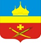 РоссияРостовская область Егорлыкский районАдминистрация Егорлыкского сельского поселенияПОСТАНОВЛЕНИЕ «19» февраля 2024 г.                            №  58                                ст. ЕгорлыкскаяОб утверждении  Положения о предоставлении гражданами, претендующими  на замещение должностей муниципальнойслужбы в Администрации Егорлыкского сельского поселения, и лицами, замещающими должности муниципальной службы в АдминистрацииЕгорлыкского сельского поселения,сведений о доходах, расходах, об имуществе и обязательствах имущественного характера,а также сведений о доходах, расходах, об имуществе и обязательствах имущественного характера своих супруги (супруга) и несовершеннолетних детей»В соответствии Федеральным законом от 25.12.2008 № 273-ФЗ «О противодействии коррупции», руководствуясь Уставом муниципального образования «Егорлыкское сельское поселение», ПОСТАНОВЛЯЮ:1. Утвердить Положение о предоставлении гражданами, претендующими                                                                    на замещение должностей муниципальной службы в Администрации Егорлыкского сельского поселения, и лицами, замещающими должности муниципальной службы в Администрации Егорлыкского сельского поселения, сведений о доходах, расходах, об имуществе и обязательствах имущественного характера, а также сведений о доходах, расходах, об имуществе и обязательствах имущественного характера своих супруги (супруга) и несовершеннолетних детей» (далее - сведения о доходах, расходах, об имуществе и обязательствах имущественного характера) согласно приложению.        2. Признать утратившим силу постановление Администрации Егорлыкского сельского поселения от 29.07.2016 г. № 321 «Об утверждении Положения о порядке представления гражданами, претендующими на замещение должностей муниципальной службы, муниципальными служащими, лицами, замещающими муниципальные должности в Администрации Егорлыкского сельского поселения, сведений о доходах, расходах, об имуществе и обязательствах имущественного характера, а также сведений о доходах, расходах, об имуществе и обязательствах имущественного характера своих супруги (супруга) и несовершеннолетних детей»       3. Постановление вступает в силу с момента его подписания и подлежит официальному  размещению на сайте Егорлыкского сельского поселения в информационно-телекоммуникационной сети Интернет.Глава АдминистрацииЕгорлыкского                                                сельского поселения                                                                  И.И. Гулай                                    Приложениек постановлению Администрации Егорлыкского сельского поселения
от 19.02.2024 № 58ПОЛОЖЕНИЕо предоставлении гражданами, претендующими                                                                               на замещение должностей муниципальной службы в Администрации                           Егорлыкского сельского поселения, и лицами, замещающими  должности муниципальной службы в Администрации Егорлыкского сельского поселения, сведений о доходах, расходах, об имуществе и обязательствах имущественного характера1. 	Настоящим Положением определяется порядок представления                гражданами, претендующими на замещение должностей муниципальной службы (далее - должности муниципальной службы), и муниципальными служащими Администрации  Егорлыкского сельского сведений о  доходах, расходах, об имуществе и обязательствах имущественного характера, а также сведений о доходах расходах, об имуществе и обязательствах имущественного характера, супруги (супруга) и несовершеннолетних детей, (далее - сведения о доходах, расходах, об имуществе и обязательствах имущественного характера).     	 2. Обязанность представлять сведения о своих доходах, об имуществе и обязательствах имущественного характера, а также сведения о доходах, об имуществе и обязательствах имущественного характера своих супруги (супруга) и несовершеннолетних детей в соответствии с федеральными законами возлагается:         2.1. на гражданина, претендующего на замещение должности муниципальной службы (далее - гражданин);2.2. на муниципального служащего, замещавшего по состоянию на 31                декабря отчетного года должность муниципальной службы, предусмотренную перечнем должностей (далее - муниципальный служащий).3. Сведения о доходах, об имуществе и обязательствах имущественного характера представляются главе Администрации Егорлыкского сельского поселения по утвержденной Президентом Российской Федерации форме справки, с использованием специального программного обеспечения "Справки БК" размещённого на официальном сайте Президента Российской Федерации, ссылка на который также размещается на официальном сайте федеральной государственной информационной системы в области государственной службы в информационно - телекоммуникационной сети "Интернет":3.1) гражданами - при назначении на должности муниципальной службы;3.2) кандидатами на должности, предусмотренные перечнем, - при назначении на должности муниципальной службы, предусмотренные перечнем                      должностей;3.3) муниципальными служащими, замещающими должности муниципальной службы, предусмотренные перечнем должностей, ежегодно, не позднее 30 апреля года, следующего за отчетным.4. Гражданин при назначении на должность муниципальной службы                     представляет:а) сведения о своих доходах, полученных от всех источников (включая               доходы по прежнему месту работы или месту замещения выборной должности, пенсии, пособия, иные выплаты) за календарный год, предшествующий году             подачи документов для замещения должности муниципальной службы, а также сведения об имуществе, принадлежащем ему на праве собственности, и о своих обязательствах имущественного характера по состоянию на первое число месяца, предшествующего месяцу подачи документов для замещения должности                       муниципальной службы (на отчетную дату);б) сведения о доходах супруги (супруга) и несовершеннолетних детей,                    полученных от всех источников (включая заработную плату, пенсии, пособия, иные выплаты) за календарный год, предшествующий году подачи гражданином документов для замещения должности муниципальной службы, а также сведения об имуществе, принадлежащем им на праве собственности, и об их обязательствах имущественного характера по состоянию на первое число месяца, предшествующего месяцу подачи гражданином документов для замещения должности муниципальной службы (на отчетную дату).4.1. Кандидат на должность, предусмотренную перечнем, представляет                      сведения о доходах, об имуществе и обязательствах имущественного характера в соответствии с пунктом 4 настоящего Положения.5. Муниципальный служащий представляет ежегодно:а) сведения о своих доходах, полученных за отчетный период (с 1 января по 31 декабря) от всех источников (включая денежное содержание, пенсии, пособия, иные выплаты), а также сведения об имуществе, принадлежащем ему на праве собственности, и о своих обязательствах имущественного характера по состоянию на конец отчетного периода;б) сведения о доходах супруги (супруга) и несовершеннолетних детей,                   полученных за отчетный период (с 1 января по 31 декабря) от всех источников (включая заработную плату, пенсии, пособия, иные выплаты), а также сведения об имуществе, принадлежащем им на праве собственности, и об их обязательствах имущественного характера по состоянию на конец отчетного периода;в) Сведения о своих расходах, а также о расходах своих супруги (супруга) и несовершеннолетних детей по каждой сделке по приобретению земельного      участка, другого объекта недвижимости, транспортного средства, ценных бумаг, акций (долей участия, паев в уставных (складочных) капиталах организаций), цифровых финансовых активов, цифровой валюты, совершенной им, его супругой (супругом) и (или) несовершеннолетними детьми в течение календарного года, предшествующего году представления сведений (далее - отчётный период), если общая сумма таких сделок превышает общий доход данного лица и его супруги (супруга) за три последних года, предшествующих отчётному периоду, и об источниках получения средств, за счёт которых совершены эти сделки.6.  В случае если гражданин или муниципальный служащий обнаружили, что в представленных ими сведениях о доходах, расходах, об имуществе и                          обязательствах имущественного характера не отражены или не полностью                      отражены какие-либо сведения либо имеются ошибки, они вправе представить уточненные сведения в порядке, установленном настоящим Положением.Гражданин может представить уточненные сведения в течение одного месяца со дня представления сведений в соответствии с подпунктом "а" пункта 3 настоящего Положения. Кандидат на должность, предусмотренную перечнем, может представить уточненные сведения в течение одного месяца со дня представления сведений в соответствии с подпунктом "б" пункта 3 настоящего Положения.               Муниципальный служащий может представить уточненные сведения в течение одного месяца после окончания срока, указанного в подпункте "в" пункта 3 настоящего Положения.7. В случае непредставления по объективным причинам муниципальным служащим сведений о доходах, об имуществе и обязательствах имущественного характера супруги (супруга) и несовершеннолетних детей данный факт подлежит рассмотрению на комиссии  по соблюдению требований к служебному поведению муниципальных служащих Администрации Егорлыкского сельского поселения и урегулированию конфликта интересов.8. Проверка достоверности и полноты сведений о доходах, об имуществе и обязательствах имущественного характера, представленных в соответствии с настоящим Положением гражданином и муниципальным служащим, осуществляется в соответствии с законодательством Российской Федерации.9. Сведения о доходах, об имуществе и обязательствах имущественного характера, представляемые в соответствии с настоящим Положением гражданином и муниципальным служащим, являются сведениями конфиденциального характера.10. Сведений о доходах, расходах, об имуществе и обязательствах имущественного характера  лиц,  замещающих муниципальные должности,  муниципальных служащих, их супругов и несовершеннолетних  детей размещаются в информационно-телекоммуникационной сети «Интернет» на официальном сайте Администрации Егорлыкского сельского поселения, и предоставляются общероссийским средствам массовой информации для опубликования по их                  запросам. 11. Муниципальные служащие, в должностные обязанности которых входит работа со сведениями о доходах, расходах, об имуществе и обязательствах                имущественного характера, виновные в их разглашении или использовании в     целях, не предусмотренных законодательством Российской Федерации, несут               ответственность в соответствии с законодательством Российской Федерации.12. Сведения о доходах, об имуществе и обязательствах имущественного характера, представленные в соответствии с настоящим Положением гражданином или муниципальным служащим, при назначении на должность муниципальной службы, а также представляемые муниципальным служащим ежегодно, и информация о результатах проверки достоверности и полноты этих сведений приобщаются к личному делу муниципального служащего.В случае если гражданин, представивший в соответствии с настоящим                      Положением  справки о  доходах, расходах, об имуществе и обязательствах имущественного характера, а также о доходах, расходах, об имуществе и обязательствах имущественного характера своих супруги (супруга) и несовершеннолетних детей, не был назначен на должность муниципальной службы, эти справки возвращаются им по их письменному заявлению вместе с другими документами.      13. Непредставление муниципальным служащим сведений о своих доходах, об имуществе и обязательствах имущественного характера, а также о доходах, об имуществе и обязательствах имущественного характера своих супруги (супруга) и несовершеннолетних детей, либо представление заведомо недостоверных или неполных сведений является правонарушением, влекущим увольнение муниципального служащего с муниципальной службы.        Непредставление гражданином при поступлении на муниципальную службусведений о своих доходах, об имуществе и обязательствах имущественного характера, а также о доходах, об имуществе и обязательствах имущественного характера своих супруги (супруга) и несовершеннолетних детей либо представление заведомо недостоверных или неполных сведений является основанием для отказа в приеме указанного гражданина на муниципальную службу».Внутренний анализ сведений о доходах, об имуществе и обязательствах имущественного характера проводится в соответствии с методическими рекомендациями, разработанными Правительством Ростовской области. Срок проведения внутреннего анализа – не более 20 календарных дней с момента поступления сведений главному специалисту по вопросам ПБ, защите от ЧС  и кадровой работе.